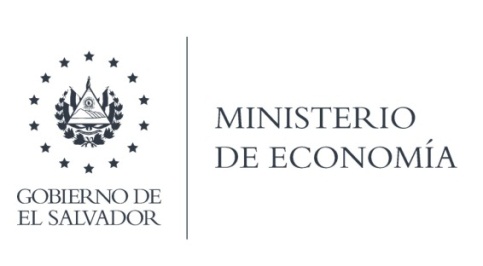 Que de la gestión realizada responde la Dirección de Asuntos Jurídicos (DAJ}; y atendió a sus requerimientos de información, por medio de correo electrónico manifestando lo siguiente:Después de hacer las averiguaciones correspondientes, respecto de la solicitud de información MINEC-2022-0016, como Dirección de Asuntos Jurídicos podemos informarle lo siguiente:1. La Ley Reguladora del Ejercicio de la Contaduría, con reformas del año 2021, establece que: "Art. 28. El Consejo estará integrado por: a) Un Director nombrado por el Ministro de Economía, quién será el Presidente del Consejo. b) Un Director nombrado por el Ministro de Hacienda. c) Un Director nombrado por el Superintendente del Sistema Financiero. d) Un Director nombrado por el Presidente de la República, a partir de una terna elaborada por el Ministerio de Economía, proveniente de propuestas recibidas por parte del sector de la empresa privada. e) Dos Directores nombrados por el Ministerio de Economía, provenientes de propuestas recibidas por parte de las asociaciones gremiales de la contaduría y auditoría, legalmente constituidas en el país. Cada director tendrá su respectivo suplente, el cual será nombrado de la misma forma que el propietario y lo reemplazará en sus ausencias... ".2. Como se puede observar, el MINEC no "elige a la mesa directiva del Consejo deVigilancia", como dice la solicitud de información, sino que solamente nombra al Director Presidente y su Suplente, y a dos Directores Propietarios y sus suplentes, de propuestas recibidas de gremiales.3. En cumplimiento a esta disposición, mediante Acuerdo Ejecutivo número 56, de fecha 14 de enero de 2022, la Ministra de Economía nombró al Director Presidente y a su suplente, y mediante Acuerdo Ejecutivo número 114 del día 1 de febrero de 2022, la misma funcionaria nombró a dos Directores Propietarios y a sus suplentes, de las propuestas hechas por las gremiales de la contaduría y auditoría, como lo prescribe la ley.Ambos Acuerdos aparecerán publicados en el Diario Oficial número 33, Tomo 434, del día16 de febrero de 2022.4. Sobre los demás nombramientos, esta Dirección no tiene información para podérsele proporcionar.Por lo anterior, consideramos que es necesario informar a la persona que hizo la solicitud, que el MINEC solamente puede nombrar a tres Directores y sus suplentes, pero no a toda la "mesa directiva", pero como DAJ no tenemos conocimiento si han sido nombrados los demás Directores.Lic. Laura QuintanillaOficial de InformaciónMINISTERIO DE ECONOMÍA REPÚBLICA DE EL SALVADOR, C.A.Alameda Juan Pablo II y Calle Guadalupe Edificio Cl - C2, Centro de Gobierno. San SalvadorTeléfonos (PBX): (503) 2590-5600www.minec.gob.sv